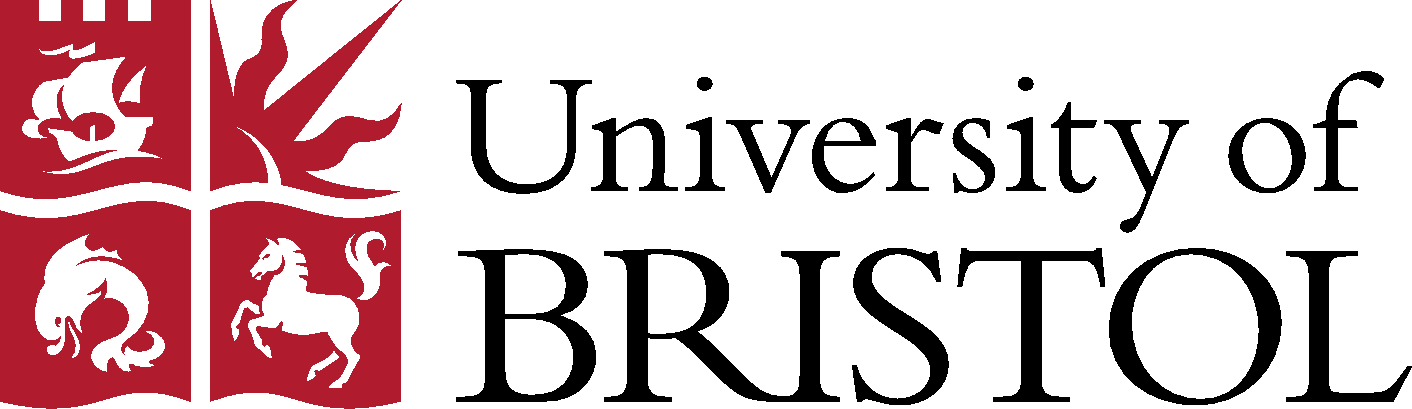 PROJECT DOCUMENTATIONService LEVEL REQUIREMENTSInsert Service NameRelease:  SLR Template_V1.19.DocxDate:  Author:  Rl O'learyService Level Requirements HistoryDocument LocationThis document is only valid on the day it was printed.The source of the document will be found at:\\Ads.Bris.Ac.Uk\Filestore\IT Services\Programmes\Services\Service Level Requirements\Planning\SLR Template_V1.19.Docx Revision HistoryApprovalsThis document requires the following approvals: DistributionThis document has been distributed to:Table of Contents1.	Service Definition and Levels	42.	Roles and Responsibilities	43.	Service Support	54.	Incident / fault management	65.	Planned service interruptions	76.	Initial Training	77.	Security, data and identity management	88.	System dependencies	89.	Business Continuity	8Operational Support	910.	Service Requests and Training	911.	Changes and change requests	9Service Level RequirementsA Service Level Requirements document details the requirements for a service from a client viewpoint, defining service level targets, responsibilities and other specific requirements to manage the service.  This document should be developed for a service near the Stage 1 Business Case.  It is not necessary to have every detail at this point, rather to provide a solid basis for discussion, and to inform the Technical Options Analysis process. This document should then be scheduled at an IT Services Change Advisory Board to inform IT Services planning.As the service moves towards operation this document can then be reviewed and developed by the project manager into a Service Level Agreement which should be fully agreed before a service goes live. For more information and links to all relevant IT Services’ templates and checklists see:https://wikis.bris.ac.uk/display/ITIL/New+Projects+and+Services.Service Definition and LevelsRoles and ResponsibilitiesPlease note the full list of Service Roles and Responsibilities can be found at:https://wikis.bris.ac.uk/display/ITIL/Service+Roles+and+Responsibilities.Process Support Service (University of Bristol)IT Services (University of Bristol)Third Party SupplierService SupportIncident / fault managementPlanned service interruptionsInitial Training Security, data and identity managementSystem dependenciesBusiness ContinuityOperational Support Service Requests and TrainingChanges and change requestsRevision dateAuthorSummary of ChangesChanges markedFirst issueNameSignatureTitleDate of IssueVersionService OwnerTechnical Service Owner (IT Services)NameTitleDate of IssueVersionStatusService NameThe formal name to be used when referring to (this element of) the service. If there are internal names and external names, then state both.  Support service descriptionInclude: what the service delivers to whom; components of the service if this SLA covers a suite of services; if part of a larger service details of this service and relationship; information describing scale, impact and priority for the University.Service start dateProjected start date of production service. Provide separate dates for pilot service and full production service. If the pilot is fixed term, then state what service will be provided after the pilot. (If appropriate please include an appendix detailing any variations to the service levels of the pilot service compared to the production service). Success criteriaIdentify the key indicators that will measure the success of the service, i.e. evidence that service objectives have been achieved or not. For example, 95% availability of a service within working hours.Service capacityDetail service capacity requirements, for example:Ability to handle nn concurrent usersNumber of transactions to be processed in a given time (and average/maximum transaction response time)Peak usage; transactions and period (during day/week/year)Any changes required to capacity over time.Name/contact detailsTitleResponsibilitiesService Owner (Process)Key decision makerAccountable for processOperations Service Manager (Process Manager)Responsible  for service managementMain contact pointName/contact detailsTitleResponsibilitiesTechnical Service OwnerKey technical decision makerAccountable for delivering ITS service to agreed service levelsTechnical Service ManagerResponsible  for delivering ITS service to agreed service levelsMain contact point Name/contact detailsTitleResponsibilitiesThird Party Service OwnerAccountable for supplying contracted service to agreed service levelsThird Party Service ManagerResponsible  for supplying contracted service to agreed service levels Main contact pointService availabilityDetail availability requirements for example, What are the service’s core support hours / usage hours? (e.g. Mon – Fri, 9:00-17:00).IT Services standard support hours are 09.00 to 17.00, Monday to Friday, excluding Bank Holidays and University closure days.Therefore if a system fails for whatever reason during an evening or weekend it will not be restored until the following working day.If this will be an issue for the service, then the service must be designed to operate in a resilient configuration to reduce the likelihood of failure. IT Services can advise on suitable architectures for the service and associated costs.Service critical datesDates on which maintenance periods should be avoided if possible.Peak usage datesDates on which maintenance periods should be avoided if possible.Incident / fault managementIT Services’ incident/fault management process is described within its Incident Management Policy, (indicate version), found at http://www.bris.ac.uk/it-services/policies/incidentmgt.pdfInclude third party incident / fault management if this is to be directly managed by Operations otherwise this will be managed by IT Services.IT Services standard resolution targets by priority  IT Services’ resolution time target is 90% for all priorities and the resolution time frames apply to standard University working hours: Monday – Friday, 09:00-17:00, excluding Bank Holidays and University closure days.Target Resolution TimePriority 11 dayPriority 23 daysPriority 35 daysPriority 48 daysPriority 515 daysIncident / fault supportList details of 1st and 2nd line support and contacts. The IT Service Desk will log incidents and issues, then refer specific service queries to the relevant service team. Incident / fault communicationsA range of possible communication channels will be used as appropriate, for example:The IT Services status page will be updated.A news story will be published on the IT Services website.Users will be emailed.Social media channels will be used.Escalation procedureList the escalation steps for each provider.E.g. In the event a satisfactory response isn’t received from incident / fault management as described in IT Services standard resolution targets by priority:Contact the Technical Service Manager then the Technical Service Owner if further action is required.Planned service interruptionsIT Services will agree with Service Owner / Operations Service Manager about planned service downtime and communications.Describe planned service interruptions characteristics, for example:Frequency, length and number of planned service interruptions/ongoing maintenance e.g. by upgrades, application bug fixes and security patches, University closures, additional hardware installation, etc.How and when the service might be interrupted by the above.  Regular network maintenance is undertaken each Tuesday 7.00am - 9.00am by IT Services and by our network provider, JANET. Any interruption to service is usually of less than 15 minutes. Many IT and telephony services are provided over the network, and so may be inaccessible during these periods.Planned service interruptions communicationsAn “out of service” message is displayed at the application login web page when possible. Other communication channels should be used as appropriate, for example:The IT Services status page will be updated.A news story will be published on the IT Services website.User training and support – initial requirementsDescribe initial training and support requirements for using the service, (following agreement with the relevant Training Manager) including:Who will need training (including user roles)What they will need training in (for example how much training in the process and/or how much training in the system)When they will need trainingHow training and support will be provided (e.g. online advice, classroom training) Who will provide each type of training and support (e.g. supplier, process area, IT Services training team).SecurityIT Services will provide this service in accordance with the
University's Information Security Policy
http://www.bristol.ac.uk/infosec/policies/. Service users are also required to adhere to this policy, including, for example, data protection.See Security Go Live Checklist at:https://wikis.bris.ac.uk/display/ITIL/New+Projects+and+Services.Identity ManagementDescribe how the service ties in with the identity management system in order to manage the authentication and authorisation of different types of users, e.g.  through direct interfaces, the use of Shibboleth, Single Sign On etc.Sources of input dataProvide data source information on which this service depends (or data sources which depend on it).Systems and configuration dependenciesProvide descriptions of services, systems, server hardware, databases, etc. on which this service depends (or which depends on it), including, for example the Identity Management System. Business ContinuityIn the event of a service emergency:In core hours contact the IT Service Desk on 928 7870 and ask for an issue to be considered by the EMT (Emergency Management Team). Out of hours, contact Security Services on 928 7848.Service RequestsDescribe service requests (e.g. setting up access, training etc), including:volume and timing of service requestshow quickly they are to be fulfilledservice request contacts.User training and support – ongoing requirementsDescribe ongoing training and support  requirements for using the service, (following agreement with the relevant Training Manager) including:Who will need training (including user roles)What they will need training in (for example how much training in the process and/or how much training in the system)When they will need trainingHow training and support will be provided (e.g. online advice, classroom training) Who will provide each type of training and support (e.g. supplier, process area, IT Services training team).See Training Requirements questionnaire at:https://wikis.bris.ac.uk/display/ITIL/New+Projects+and+Services.IT Services resource allocationIT services will provide approximately xxx days per year for changes and software configuration, to be reviewed on an annual basis.Technical maintenance and supplier-led changeRequested technical maintenance and supplier-led changes will be channelled through the Operations Service Manager for review and prioritisation, and will require authorisation by the Service Owner.  Any changes which impact IT Services’ resources will need to go through the IT Services’ change management process.Describe detailed tasks that have been agreed with IT Services and are required to technically maintain a service. For example: software changes to reflect change in technical platform (e.g. DBMS upgrade); loading security upgrades and patches; checking logs, resolving errors; re-loading data from 3rd party suppliers; providing advice on the use of a system, responding to incidents. These might vary depending on whether it is an internal or an external system.Software configurationDescribe configuration of the software used within the service, using the systems administration facilities and parameters already provided which, will be coordinated by the Operations Service Manager. For example, changes in User Access or changes in configurable workflow. Requests for user-led changeRequested user-led changes will be channelled through the Operations Service Manager for review and prioritisation, and will require authorisation by the Service Owner.  Any changes which impact IT Services’ resources will need to go through the IT Services’ change management process.Detail on-going (and future) requirements for user-led and statutory changes to the service (for example changes to support levels such as training; systems’ configuration changes such as functional application changes, user-led upgrades, changes to the system’s architecture). Additional change requestsWhere a change requires significant resource, or system changes over and above IT Services total allocation, this will need approval to proceed. Information about approval routes is given by the Strategic Projects Office http://www.bristol.ac.uk/strategic-projects/. Change management processIT Services’ change management process involves all changes being considered at regular Change Advisory Board meetings to ensure any changes to services are introduced in a controlled and coordinated manner. More information at https://wikis.bris.ac.uk/display/ITIL/Change+Management.